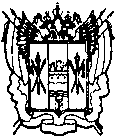 администрациЯ Цимлянского районаПОСТАНОВЛЕНИЕ03.04.2018                                              № 166                                         г. ЦимлянскО внесении изменений в постановление Администрации Цимлянского района от 06.02.2018 № 44 «О создании межведомственной комиссии по признанию помещения жилым помещением, жилого помещения непригодным для проживания и многоквартирного дома аварийным и подлежащим сносу или реконструкции в муниципальном жилищном фонде и частного жилого помещения пригодным (непригодным) для проживания на территории Цимлянского района»В связи с допущенной технической ошибкой,ПОСТАНОВЛЯЮ:1. Внести в постановление Администрации Цимлянского района от 06.02.2018 № 44 «О создании межведомственной комиссии по признанию помещения жилым помещением, жилого помещения непригодным для проживания и многоквартирного дома аварийным и подлежащим сносу или реконструкции в муниципальном жилищном фонде и частного жилого помещения пригодным (непригодным) для проживания на территории Цимлянского района» изменения, изложив приложение № 2 в новой редакции, согласно приложению.2. Контроль за выполнением постановления возложить на заместителя Главы Администрации Цимлянского района по строительству, ЖКХ и архитектуре.Исполняющий обязанности Главы Администрации Цимлянского района	                                          А.И. ВысочинПостановление вноситотдел коммунальной инфраструктуры иархитектуры Администрации районаПриложение к постановлению АдминистрацииЦимлянского районаот 03.04.2018  № 166Состав межведомственной комиссии по признанию помещения жилым помещением, жилого помещения непригодным для проживания и многоквартирного дома аварийным и подлежащим сносу или реконструкции в муниципальном жилищном фонде и частного жилого помещения пригодным (непригодным) для проживания на территории Цимлянского районаВерно: управляющий делами                                                            Н.Н. БурунинаПредседатель комиссии:Демина Анна Валерьевна- исполняющий обязанности заместителя Главы Администрации Цимлянского района по строительству, ЖКХ и архитектуре.Заместитель председателя комиссии:Грицких Виктор Александрович- заведующий сектором ЖКХ Администрации Цимлянского района по социальной сфере.Секретарь комиссии:Матвеенко Лариса Витальевна- главный специалист-архитектор отдела коммунальной инфраструктуры и архитектуры Администрации Цимлянского района.Члены комиссии:Кузина Светлана Николаевна- заместитель Главы Администрации Цимлянского района по социальной сфере;- заведующий отделом коммунальной инфраструктуре и архитектуре Администрации Цимлянского района;Порублев Александр Николаевич- заведующий отделом имущественных  и земельных отношений Администрации Цимлянского района;Антипов Иван Викторович- заведующий отделом образования Администрации Цимлянского района;Шишова Елена Сергеевна- ведущий специалист отдела сельского хозяйства Администрации Цимлянского района;Орловская Ольга Сергеевна- старший инспектор отдела коммунальной инфраструктуры и архитектуры Администрации Цимлянского района.